Poslovni broj Gž R-423/2019-2U    I M E    R E P U B L I K E    H R V A T S K ER J E Š E NJ EŽupanijski sud u Osijeku, po sutkinji dr. sc. Sanji Zagrajski, u pravnoj stvari tužitelja M. C. iz N., ..., OIB ..., kojeg zastupa punomoćnica S. J. M., odvjetnica u O., protiv tuženice O. ž. b. N., N., ..., OIB ..., koju zastupa punomoćnik D. R., odvjetnik u O. d. R. i p. iz O., radi: isplate, odlučujući o žalbi tuženice i žalbi R. H. protiv rješenja Općinskog suda u Đakovu poslovni broj Pr-18/2019-17 od 10. rujna 2019., 18. listopada 2019., r i j e š i o    j eŽalba tuženice i žalba R. H. se prihvaćaju i rješenje Općinskog suda u Đakovu poslovni broj Pr-18/2019-17 od 10. rujna 2019., preinačava tako da sada glasi:Prihvaća se sudjelovanje R. H. kao umješača na strani tuženice u ovoj pravnoj stvari.Obrazloženje	Rješenjem suda prvog stupnja odbijeno je sudjelovanje umješača Financijske agencije i R. H. u ovoj pravnoj stvari, zbog nepostojanja pravnog interesa umješača.	Ovo rješenje suda prvog stupnja pravovremeno podnesenim žalbama pobijaju tuženica i R. H..	Tuženica osporava rješenje suda prvog stupnja navodeći da je isto nezakonito, jer da Financijska agencija (u daljnjem tekstu: FINA) nije niti zatražila sudjelovanje u ovoj pravnoj stvari kao umješač na strani tuženice, a nakon što je zaprimila podnesak suda kojim se obavještava o parnici. Nadalje navodi da glede R. H. sud prvog stupnja pogrešno zaključuje da ne bi imala pravni interes za uspjeh tuženice u ovom postupku, već da bi imala samo ekonomski interes. Navodi da R. H. ima pravni interes za sudjelovanje u ovom postupku, jer u slučaju uspjeha tužitelja u ovoj pravnoj stvari tuženica može podnijeti regresne zahtjeve prema R. H., a što se manifestira na prava i obveze, te pravni položaj R. H.. Tvrdi da R. H. ima pravni interes stupiti u ovu parnicu kao umješač kako bi dokazala da je sustav centraliziranog obračuna plaća i upravljanja ljudskim resursima za sva tijela državne uprave (u daljnjem tekstu: COP i HRM TDU) usklađen sa Kolektivnim ugovorom za djelatnost zdravstva i zdravstvenog osiguranja i Temeljnim kolektivnim ugovorom za službenike i namještenike u javnim službama. 	R. H. pobija rješenje suda prvog stupnja zbog pogrešne primjene materijalnog prava, navodeći da bi se uspjeh tuženice na čijoj strani se prijavila za miješanje u svojstvu umješača, reflektirao na umješačevu pravnu situaciju i da bi se pravni učinci sudske odluke posredno odnosili i na umješača. Nadalje navodi da je osnivač tuženice i da solidarno odgovara za njezine obveze, iz čega je razvidan pravni interes da sudjeluje u ovoj parnici. Predlaže da se žalba prihvati i R. H. dopusti miješanje na strani tuženice u ovoj pravnoj stvari.	Žalbe su osnovane.	Pobijanim rješenjem sud prvog stupnja odbio je sudjelovanje umješača Financijske agencije i R. H. u ovoj parnici, a zbog nepostojanja pravnog interesa umješača. 	Iz spisa proizlazi da je tuženica u podnesku od 26. veljače 2019. sukladno odredbi čl. 211. Zakona o parničnom postupku („Narodne novine” broj 53/91., 91/92., 112/99., 88/01., 117/03., 88/05., 2/07., 84/08., 96/08., 123/08., 57/11., 148/11. – pročišćeni tekst, 25/13., 28/13., 89/14. i 70/19., u daljnjem tekstu: ZPP) predložila da se o ovoj parnici obavijeste treće osobe Financijska agencija i R. H. i to na način da se podnesak proslijedi navedenim osobama zajedno sa tužbom i odgovorom na tužbu, čije je preslike dostavila u privitku podneska. 	Nadalje, iz spisa proizlazi da je sud prvog stupnja tek nakon ukidbene odluke ovog suda poslovni broj Gž R... od 26. ožujka 2019., postupio sukladno odredbi čl. 211. ZPP-a i treće osobe – FINU i  R. H. obavijestio o ovoj parnici. Nakon primitka obavijesti R. H. podneskom od 20. svibnja 2019. izvijestila je sud da ima pravni interes sudjelovati u ovoj parnici kao umješač na strani tuženice i predmetnim podneskom dala izjavu o stupanju u parnicu u svojstvu umješača na strani tuženice sukladno odredbi čl. 206. ZPP-a.	FINA iako je primila obavijest o otpočetoj parnici nije se očitovala i nije dala izjavu da želi sudjelovati u parnici u svojstvu umješača. 	Osnovano tuženica navodi u žalbi da je sud prvog stupnja odlučivao o sudjelovanju FINE u ovoj parnici u svojstvu umješača na strani tuženice, iako FINA uopće nije dala izjavu o stupanju u parnicu u svojstvu umješača na strani tuženice.	Nadalje, R. H. i tuženica osnovano u žalbama navode da je sud prvog stupnja pogrešno zaključio da R. H. nema pravni interes za miješanje na strani tuženice u ovoj pravnoj stvari.	Iako R. H. nije osnivač tuženice (kako to u žalbi pogrešno navodi R. H.) prema stavu ovoga suda R. H. treba dopustiti miješanje u ovoj pravnoj stvari na strani tuženice, upravo zbog postojanja pravnog interesa koji se ogleda u tome da se uspjeh tuženice u ovoj pravnoj stvari može posredno odraziti i na pravnu situaciju R. H..	Osnivač tuženice je županija, a ne R. H..	Međutim, tuženica se financira iz sredstava zavoda, županijskog i državnog proračuna, donacija, vlastitih prihoda i drugih izvora.	Prema tome, budući da se tuženica financira dijelom i iz državnog proračuna, postoji pravni interese R. H. za sudjelovanje na strani tuženice u svojstvu umješača u ovoj pravnoj stvari.	Iako je u ukidbenoj odluci ovog suda poslovni broj Gž R-... od 26. ožujka 2019. ukazano sudu prvog stupnja da tek prihvaćanjem izjave treće osobe o miješanju na strani određene parnične stranke, ta treća osoba postaje umješač u toj pravnoj stvari, sud prvog stupnja i FINU i R. H. smatra umješačima, a da oni to svojstvo u trenutku donošenja odluke suda prvog stupnja nemaju, jer je njihovo sudjelovanje u svojstvu umješača sud prvog stupnja odbio.	Budući da prema stavu ovog suda R. H. ima pravni interes za sudjelovanje u ovoj parnici na strani tuženice, preinačena je odluka suda prvog stupnja na način da se prihvaća sudjelovanje R. H. kao umješača na strani tuženice u ovoj pravnoj stvari.Slijedom iznijetog, odlučeno je kao u izreci na temelju odredbe čl. 380. toč. 3. ZPP-a.Osijek, 18. listopada 2019.	Sutkinja	dr. sc. Sanja Zagrajski, v. r. 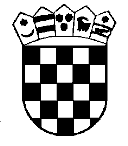 Republika HrvatskaŽupanijski sud u Osijeku Osijek, Europska avenija 7